Compte-rendu - Conseil d’école du 14/06/2017Perspectives pour la rentrée 2018/2019 L’effectif total à ce jour est de 317 élèves. La répartition pour la rentrée prochaine est la suivante :Bilan des projets de classesDe nombreux projets ont encore été menés cette année dans toutes les classes. Remerciements aux intervenantes, aux parents, aux enseignants pour leur investissement tout au long de cette année, à la commune et au Sou des Ecoles pour l’aide au financement de ces projets.L’équipe enseignante apprécie la possibilité donnée par la mairie d’utiliser le Galet pour présenter le travail des élèves à leurs parents et aux autres classes.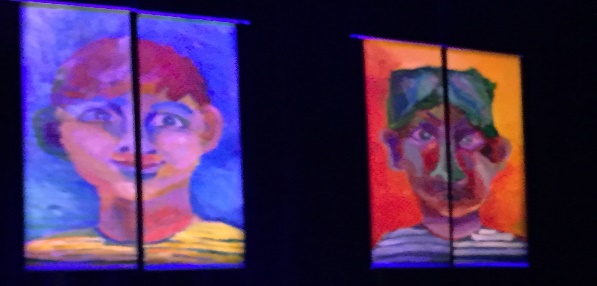 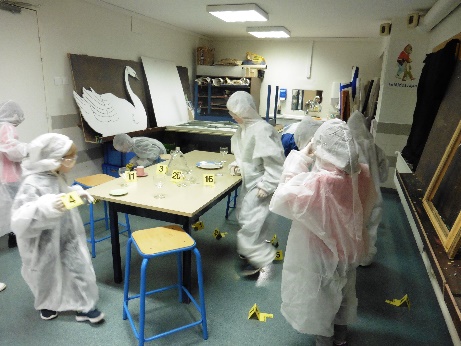 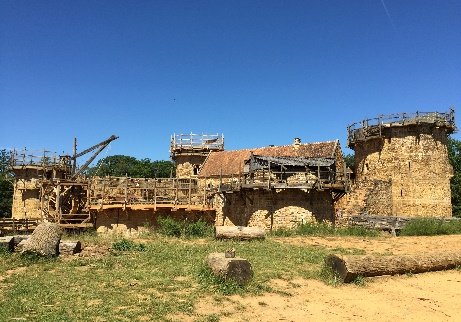 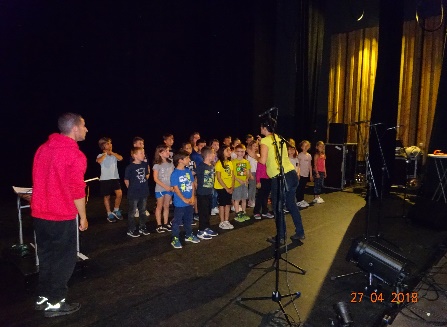 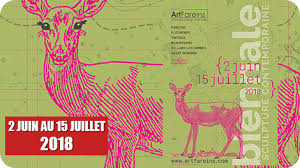 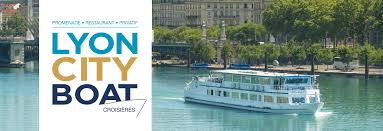 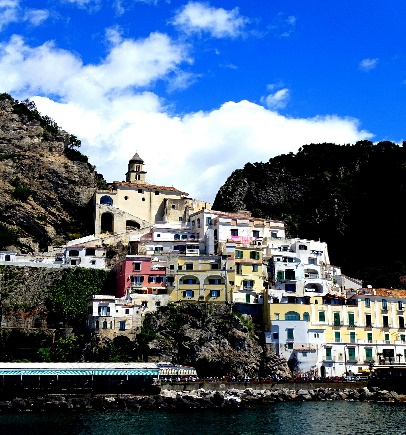 Travaux et investissementsL’équipe enseignante remercie la mairie pour l’achat des nouveaux équipements (chaises, vidéo projecteur, ordinateurs) et les travaux qui seront réalisés (escalier menant au plateau sportif, toilettes).Questions des parentsSalle informatique : les verrous et les filtres sont présents sur chaque ordinateur pour éviter l’accès à des images choquantes. Vie affective et sexualité : cette action de l’infirmière scolaire se situe dans le cadre d’un projet d’informations et de prévention auprès des enfants des classes de CM2. Les enfants de CM1 de la classe de CM1-CM2, n’ont pas été associés en raison de leur âge.Très bonnes vacances à tous.ClassesEnseignantsEffectifsCPCécile AUJOGUE23CPBénédicte BELFIS23CE1Emilie CHULIO26CE1Estelle DART  26CE1Annick LEGER26CE2Corinne SZCZEPKOWSKI29CE2Solange DESPRES29CE2 - CM1Nathalie SCHMIDT25 (11 / 14)CM1Stéphanie CONVERT30CM1 - CM2Danielle HENISSE 26 (18 / 8)CM2Garlonne de VILLENEUVE29CM2Fabrice LONGEFAY28